	Subject Prefect Application Form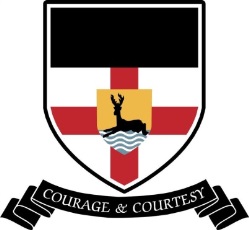 Name: 								Subject you are applying for*: 										Subject Prefect responsibilities: Helping in lower school lessons for your subject (this has to be timetabled for at least one lesson every 2 week cycle)Helping with at least one Parents’ Evening during the yearRepresenting your subject at Sixth Form Open EveningHelping with subject events, such as Science WeekSubject Teacher Recommendation*It is recommended that students apply for one subject area, the area students feel they could make the most positive and consistent contribution.  This should then be supported with a teacher recommendationComplete the following form by hand and return it to Mrs Hopkins, by 5/7/19